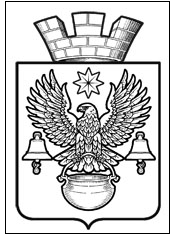 ПОСТАНОВЛЕНИЕАДМИНИСТРАЦИИ КОТЕЛЬНИКОВСКОГО ГОРОДСКОГО ПОСЕЛЕНИЯ                 КОТЕЛЬНИКОВСКОГО МУНИЦИПАЛЬНОГО   РАЙОНА  ВОЛГОГРАДСКОЙ ОБЛАСТИОт    17.08.2015                                                          № 570О подготовке проекта планировки и проекта                                                                                         межевания земельного участка, расположенного по адресу:                                                                        г. Котельниково Котельниковского района                                                                                                                                         Волгоградской области                                                                    Рассмотрев заявление заместителя руководителя ФКП «Управления заказчика капитального строительства Минобороны России» Ф. Абаджаева о разрешении на подготовку проекта планировки и проекта межевания земельного участка, расположенного по адресу: г. Котельниково Котельниковского района Волгоградской области под строительство объекта «Водоснабжение авиационной базы ВУНЦ ВВС «ВВА» Волгоградская область, г. Котельниково», руководствуясь Федеральным Законом от 06.10.2003г. №131-ФЗ «Об общих принципах организации местного самоуправления в Российской Федерации», ст. 8, 41-46 Градостроительного Кодекса  Российской Федерации, Уставом Котельниковского городского поселения, администрация Котельниковского городского поселенияПОСТАНОВЛЯЕТ:Разрешить ФКП «Управления заказчика капитального строительства Минобороны России»  подготовить проект планировки и проект межевания земельного участка, расположенного по адресу:  г. Котельниково Котельниковского района Волгоградской области под строительство объекта «Водоснабжение авиационной базы ВУНЦ ВВС «ВВА» Волгоградская область, г. Котельниково», за счет собственных средств.                                                                                              Опубликовать настоящее постановление в средствах массовой информации.Контроль за исполнением настоящего  постановления оставляю за собой.  Глава Котельниковского городского поселения                                                                        А. Л. Федоров